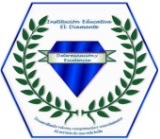 Alcaldía De Medellín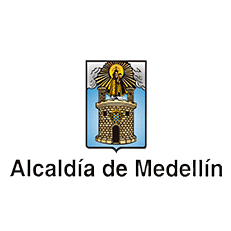 Secretaria De Educación Municipal Institución Educativa El DiamanteFORMATO DE TALLERESÁrea:   TECNOLOGÍA E INFORMÁTICAGrado:  4º (1) 4º (2) 4º (3)Periodo: IIIÁmbitos conceptuales: El videobeam.El televisor.Equipo sonido.El computador.El teclado y clases de teclado.Cátedra de emprendimiento: Problema ejemplos de problemas y posibles solucionesÁmbitos conceptuales: El videobeam.El televisor.Equipo sonido.El computador.El teclado y clases de teclado.Cátedra de emprendimiento: Problema ejemplos de problemas y posibles solucionesÁmbitos conceptuales: El videobeam.El televisor.Equipo sonido.El computador.El teclado y clases de teclado.Cátedra de emprendimiento: Problema ejemplos de problemas y posibles solucionesResponsable: Jorge Luis López RamírezCORREO: Jorge.lopez@ieeldiamante.edu.coResponsable: Jorge Luis López RamírezCORREO: Jorge.lopez@ieeldiamante.edu.coResponsable: Jorge Luis López RamírezCORREO: Jorge.lopez@ieeldiamante.edu.coObjetivo del taller: Clasificar las diferentes herramientas tecnológicas que nos ayudan a comunicarnos de forma rápida.Objetivo del taller: Clasificar las diferentes herramientas tecnológicas que nos ayudan a comunicarnos de forma rápida.Objetivo del taller: Clasificar las diferentes herramientas tecnológicas que nos ayudan a comunicarnos de forma rápida.Competencias: Usa adecuadamente, en forma segura y correcta los implementos tecnológicos de la institución.Competencias: Usa adecuadamente, en forma segura y correcta los implementos tecnológicos de la institución.Competencias: Usa adecuadamente, en forma segura y correcta los implementos tecnológicos de la institución.Indicadores de logros tercer período:Conceptualiza adecuadamente el vocabulario técnico.Interpreta manuales de uso de artefactos tecnológicos.Indaga sobre el impacto ambiental causado por algunos objetos tecnológicos.Indicadores de logros tercer período:Conceptualiza adecuadamente el vocabulario técnico.Interpreta manuales de uso de artefactos tecnológicos.Indaga sobre el impacto ambiental causado por algunos objetos tecnológicos.Indicadores de logros tercer período:Conceptualiza adecuadamente el vocabulario técnico.Interpreta manuales de uso de artefactos tecnológicos.Indaga sobre el impacto ambiental causado por algunos objetos tecnológicos.ACTIVIDADES¿Cómo nos comunicábamos en él pasado?Da clic al siguiente linkhttps://www.youtube.com/watch?v=xBY9fVJBjusDespués de ver y escuchar el video responde y realiza las actividadesa) Dibuja una línea de tiempo y señala en ella los acontecimientos más importantes de la evolución de la comunicación, con su fecha.b) Dibuja dos objetos del pasado usados para la comunicación.c) Dibuje un teléfono antiguo y uno moderno donde muestres semejanzas y diferencias.2º Dibuja en tú cuaderno un computador con todas sus partes,señala sus partes (No debes copiar y pegar, solo dibujar)Escriba en su cuaderno cuales son las ventajas o cosas buenas que tiene el computador para el hombre y cuáles son los problemas que puede causar4º Consultaa) ¿Qué es un videobeam?b) Entra al siguiente link https://www.youtube.com/watch?v=hYan1e8a4BcDespués de verlo elabora un manual de función para el videobeam, cuando termines tómale fotos para la evidencia.5º Lee y analiza el siguiente problemaEn un pueblo se tenía un puente que usaban para ir del pueblo a la escuela, todos los habitantes lo utilizaban para poder cruzar el río, con este invierno tan fuerte el río se llevó al puente dejando a todos incomunicados.Los habitantes del pueblo fueron donde el alcalde para que les construyeran el puente, el señor alcalde manifiesta que lo hace si todos le hacen el diseño de cómo quieren el puente, mostrándole los dibujos y una maqueta de como quedaría.Usted como un alumno de cuarto que ve las clases de tecnología debe ayudar a los habitantes de ese pueblo, diciéndoles en dibujos como debería ser el puente y como quedaría hecho en una maqueta o prototipo.Para esto usted debe:Hacer un diseño o dibujo de cómo será el puenteEn qué materiales vas a construir tu maqueta del puenteEscribir paso por paso como lo construisteTómale fotos a tu diseño y maqueta que construiste del puente.ACTIVIDADES¿Cómo nos comunicábamos en él pasado?Da clic al siguiente linkhttps://www.youtube.com/watch?v=xBY9fVJBjusDespués de ver y escuchar el video responde y realiza las actividadesa) Dibuja una línea de tiempo y señala en ella los acontecimientos más importantes de la evolución de la comunicación, con su fecha.b) Dibuja dos objetos del pasado usados para la comunicación.c) Dibuje un teléfono antiguo y uno moderno donde muestres semejanzas y diferencias.2º Dibuja en tú cuaderno un computador con todas sus partes,señala sus partes (No debes copiar y pegar, solo dibujar)Escriba en su cuaderno cuales son las ventajas o cosas buenas que tiene el computador para el hombre y cuáles son los problemas que puede causar4º Consultaa) ¿Qué es un videobeam?b) Entra al siguiente link https://www.youtube.com/watch?v=hYan1e8a4BcDespués de verlo elabora un manual de función para el videobeam, cuando termines tómale fotos para la evidencia.5º Lee y analiza el siguiente problemaEn un pueblo se tenía un puente que usaban para ir del pueblo a la escuela, todos los habitantes lo utilizaban para poder cruzar el río, con este invierno tan fuerte el río se llevó al puente dejando a todos incomunicados.Los habitantes del pueblo fueron donde el alcalde para que les construyeran el puente, el señor alcalde manifiesta que lo hace si todos le hacen el diseño de cómo quieren el puente, mostrándole los dibujos y una maqueta de como quedaría.Usted como un alumno de cuarto que ve las clases de tecnología debe ayudar a los habitantes de ese pueblo, diciéndoles en dibujos como debería ser el puente y como quedaría hecho en una maqueta o prototipo.Para esto usted debe:Hacer un diseño o dibujo de cómo será el puenteEn qué materiales vas a construir tu maqueta del puenteEscribir paso por paso como lo construisteTómale fotos a tu diseño y maqueta que construiste del puente.ACTIVIDADES¿Cómo nos comunicábamos en él pasado?Da clic al siguiente linkhttps://www.youtube.com/watch?v=xBY9fVJBjusDespués de ver y escuchar el video responde y realiza las actividadesa) Dibuja una línea de tiempo y señala en ella los acontecimientos más importantes de la evolución de la comunicación, con su fecha.b) Dibuja dos objetos del pasado usados para la comunicación.c) Dibuje un teléfono antiguo y uno moderno donde muestres semejanzas y diferencias.2º Dibuja en tú cuaderno un computador con todas sus partes,señala sus partes (No debes copiar y pegar, solo dibujar)Escriba en su cuaderno cuales son las ventajas o cosas buenas que tiene el computador para el hombre y cuáles son los problemas que puede causar4º Consultaa) ¿Qué es un videobeam?b) Entra al siguiente link https://www.youtube.com/watch?v=hYan1e8a4BcDespués de verlo elabora un manual de función para el videobeam, cuando termines tómale fotos para la evidencia.5º Lee y analiza el siguiente problemaEn un pueblo se tenía un puente que usaban para ir del pueblo a la escuela, todos los habitantes lo utilizaban para poder cruzar el río, con este invierno tan fuerte el río se llevó al puente dejando a todos incomunicados.Los habitantes del pueblo fueron donde el alcalde para que les construyeran el puente, el señor alcalde manifiesta que lo hace si todos le hacen el diseño de cómo quieren el puente, mostrándole los dibujos y una maqueta de como quedaría.Usted como un alumno de cuarto que ve las clases de tecnología debe ayudar a los habitantes de ese pueblo, diciéndoles en dibujos como debería ser el puente y como quedaría hecho en una maqueta o prototipo.Para esto usted debe:Hacer un diseño o dibujo de cómo será el puenteEn qué materiales vas a construir tu maqueta del puenteEscribir paso por paso como lo construisteTómale fotos a tu diseño y maqueta que construiste del puente.